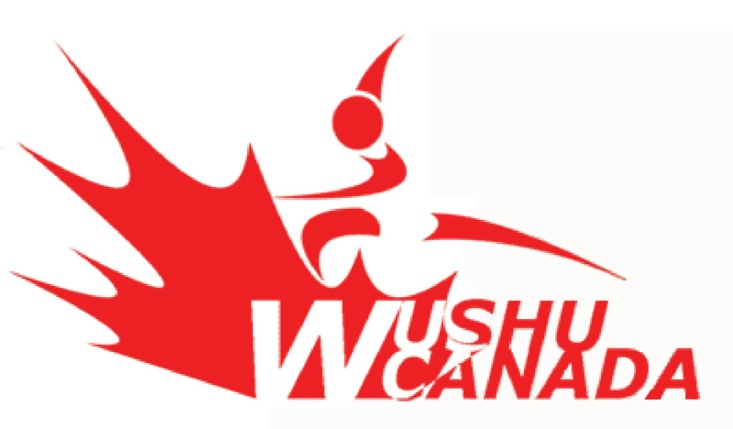 2012 Wing Chun (Ving Tsun) ChallengeSaturday May 12th, 2012
Bell High School40 Cassidy Road
Nepean, Ontario K2H 6K12370 Midland Avenue B-22, Scarborough Ontario M1S 5C6Email: Sunnytang@wushucanada.com Web: www. Wushu Ontario.caGENERAL INFORMATION AND RULES
DATE AND PLACE The competition for the 2012 Wing Chun/Ving Tsun Challenge will take place on Saturday May 12th, 2012. Doors open to the public at 9:30am sharp and events will begin at 10:00am, inside the gymnasium of Bell High School, 40 Cassidy Road, Nepean, Ontario. All athletes must report to the registration counter on or before 9:00 a.m. at that day.COMPETITION VENUE
COMPETITION EVENTS
Competitions will include the following events for males and females of all ages: 
- 	Traditional Wing Chun(Ving Tsun)  Bare hand and Weapons forms 
- 	Chi Sau and New Swords fight	-	Mok Jong  4.REGISTRATION FEE                          Wushu Ontario Member  	             Non Wushu Ontario Member   *  Group Event /Chi Sau and Sword fight  Cannot combined into two events & additional event	    Group event: minimum 2 persons, maximum 6 persons, everyone must be a member of    Wushu Canada -Wushu  Ontario , otherwise the whole team will be paid Non-Member’s feeTeams and athletes are responsible for their own accommodations, food, beverage and transportation. No food is allowed inside the gymnasium as required by the School Board.  The cafeteria will be opened for 2 hours from 11:00 a.m. to 1:00 p.m.Please make cheque or money order payable to: WushuOntario.5.	REGISTRATION DEADLINE
All membership registrations, competition registrations and payments must be received in office through in person drop off or by mail to WushuOntario before 12PM Eastern Time, on May 5th, 2011. The required registration forms must be completed.Registration Form and Waiver must be signed and dated. Parent or guardian’s signature must be required for athletes below 18.A $100.00 administration charge will be applied to late registration after the deadline.Mailing Address: 
Wushu Ontario2370 Midland Avenue, Unit B22Scarborough, Ontario M1S 5C6
Tel: (416) 321-5913 / Fax: (416) 321- 5068     Email: Sifu@sunnytang.com6.		RECOMMENDED ACCOMMODATION 
Comfort Inn West222 Hearst Way
Kanata, Ontario K2L 3A2 
(613) 592-2200www.choicehotels.ca7.			PLACING AND AWARDS
Taolu (Forms)All competitors will be given a mark based on their individual performance grade	Bronze Ranking Medal	Silver Ranking Medal	Gold Ranking Medal
8.	ARBITRATIONWushu Ontario will establish an Arbitration Committee for the purpose of resolving disputes of competitions. A $100 (non-refundable) fee and a written complaint must be submitted to the Arbitration Committee within one hour of the completion of the event. However, prior to the completion of the competition, the athlete or the coach must inform the Chief Judge that a complaint will be filed. Decisions made by the Arbitration Committee are considered final.9.	CODE OF CONDUCT FOR ALL COACHES AND ATHLETES
Complete respect, first and foremost, amongst all athletes competing against each other.  Coaches should lead by example and advise their athletes regardless the outcome; they must always respect themselves, their fellow competitors, coaches, and most importantly the judges. The behaviors of the athletes are a direct reflection of the coach and it is the responsibility of the coaches to make sure that the athletes conduct themselves in a responsible and respectful manner to all bodies within the competition.  If the coach is leading in a non-conductive manner of sportsmanship, it is the right of the organizing committee to have this member suspended and/or removed from the premises of all WushuCanada sanctioned events.We enforce absolute zero tolerance of interference to judges by any coach or athlete who will be expelled from the ring. There will be no medals, no certificates and no refund to those offensive persons.
10. 	PROCEDURES- All competitors will be called to the ring at least 10 minutes before the beginning of the event. - If a competitor should have an obligation in another ring, he/she must advise the official chief judge so their competition can be rescheduled.- The official will call the first competitor and announce for the next 2 competitors to prepare.- When the competitor’s name is called, he/she will approach the ring and salute to the Head Judge and wait for permission/signal from the Head Judge to begin.- Upon receiving this signal, the competitor will proceed to the starting position within the ring and the competitor is not allowed to speak to any judge or official.- Once in starting position, competitor will bow to the Head Judge,  then stand still indicating to judges and time keeper that he/she is ready to begin the form.- The time clock will begin at the first sign of movement from this starting position and the time clock will stop when the form is finished and competitor returns to a stationary position.- Upon receiving the final score, competitor will acknowledge the score by saluting the Head Judge and leave the ring area.11.	COMPETITION RULES  For  Chi SauAppendix D:NEW Forms Performance Competition Rule – and Chi-Sau Ving Tsun (Wing Chun) students, come demonstrate your skill in chi-sao 黐手 by participating in an un-choreographed demonstration competition! Some details about the event:You will be performing with a  partner (so pick somebody you know, and practice with them beforehand).The two of you will be graded together, as a team.Your chi-sao may be choreographed or un-choreographed but movement must be natural.Each team will have ONE minute of time to demonstrate.Try to divide the attacking up between partners; it is acceptable for you to spend half the time as the attacker and the other half defending.Within 1 minute each team must perform minimum. Two mandatory technique combinations, choosing one of the following  prior to the competition-The stance category includes demonstration of juen ma進馬You must demonstrate proper ving-tsun, as marks will be deducted for improper ving tsun demonstrated by either partner (the attacker or defender). For example, when attacking make sure your balance is correct, when being attacked, make sure you don’t completely lose your balance etc.Forms  competition-Sil Lim Tau		Time limit 1 min.			Junior / Senior-  (With one foot  stand)     Junior  (Red Sash & under)  Senior (Blue Sash & up )Chum Kiu		Time limit 1min 20 sec.		One categoryBiu Chee		Time limit 1min 20 sec.		One categoryMok Jong		Time limit 1min 30 sec.		One categoryPah Cham Doa	Time limit 1min 30 sec.			One category	Luk Dim Boon Flying Dragon Form (No time limit)		One categoryMissing move or Hesitant  move deduct 0 .2Time excess deduct  0. 4Chi Sau Competition 		Senior 			JuniorName:   ___________________ / _____________________You must pick two of the following prior to the competition Poa jong  破中手翻手		 Tanda       攤打翻手	 	 Quan Sao 滚手翻手		Lapda       擸打翻手. 		 Each technique, when performed well and successful , will earn full  5  pointsWaiver Form Wushu Ontario Member  	               * Non Wushu Ontario Member   *  Group Event /Chi Sau and Sword fight  Cannot combined into two events & additional event	Total amount submit: $                 / Please make cheque or money order payable to: WushuOntario.All information is required:
First Name: ___________________ Last Name: _____________________________ 
Address: _________________________________________ City: _______________ Postal Code: ________Telephone: _________________________ Email: ________________________________________________Name of School/Club: _______________________________________________________________________ Number of Events: _______	Event Codes: ________/________/________/________/________/________The undersigned, do hereby voluntarily submit my application to Wushu Ontario for attendance at the 2012 Wing Chun/Ving Tsun Challenge to be held in the City of Nepean, Province of Ontario; I agree to abide by all the rules that the above organization and its affiliates have set out for the tournament. I hereby acknowledge that my participation in this tournament may result in injury to myself and I assume all responsibility for any and all damages, injuries or losses that I may incur while attending or participating in the competition. I warrant that I am in good health and physical condition with no medical condition, physical impairment, or any other physiological or psychological condition that may be aggravated by engaging in such activities. I hereby indemnify and save harmless and remise, release and forever discharge he 2012 Wing Chun/Ving Tsun Challenge, Wushu Ontario, any of its affiliates, and their directors, officers, employees, organizers of the competition, assistants, agents, helpers, as well as the person or persons who caused said injury or damage and all other participants at the competition, their heirs, executors, administrators, successors and assigns, and each of their estates and effects, from any and all actions that are outside the rules of competition.  I further, waive any and all rights, claims, causes of action, or otherwise, I may have against any of these persons or entities. I acknowledge that acceptance of my attendance or participation at this tournament is good and sufficient consideration to it.I am not a Wushu Ontario Member at this time ,but  I consent to accept one year complimentary membership of Wushu Ontario and I realize such membership will be expired on January 1st, 2013I have read and fully understand the above waiver  □ (please check)Parent or guardian must sign this waiver if the participant is under 18 years of age.Participant Signature: __________________________________ Date: ____________________, 2012			             PRINT NAME IN BLOCK LETTERIndividual competitor      Name:____________________________________Chi Sau  competitors              Senior                                     Junior     	Name :____________________________________    Name:__________________________________Swords fight  competitors     Name :____________________________________    Name:__________________________________	Group Form-               Names: ________________________________ __________________________________                   ________________________________   __________________________________                   ________________________________   __________________________________  Please attach this Page with the Waiver Form Wushu Ontario membership form available for download at the Wushu Ontario.ca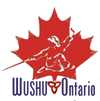 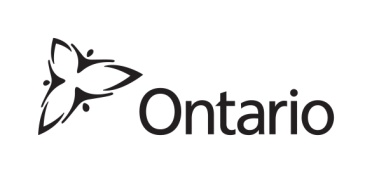 Organized by: WushuOntarioWushu Ontario is recognized by the Ministry of Tourism, Culture and Sport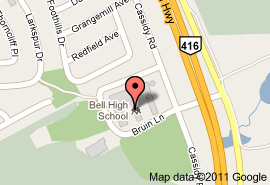 Bell High School40 Cassidy Road
Nepean, Ontario.
Major intersection: 
North west corner of Cassidy Road and Bruin LaneOne Event:Two Events: Additional event*Group Event -                         *Chi Sau- *Sword Fight $40$50  $20$80   $40   $40$55$65$30$120$55$55One event :Two events: Additional event:*  Group Event*  Chi Sau *  Sword fight  $40                      $55          $50                      $65                 $20                      $30            $80                      $120$40                      $55$40                      $55Competition Events and CodesCompetition Events and CodesCodesTR1 – Sil Lim Tau JuniorJunior (Red sash & below)  Time limit – 1 minuteTR2-   Sil Lim Tau SeniorSenior (Green Sash & over- with one foot stand) Time limit -1 minuteTR3 – Chum KiuTime limit- 1 minute 20 secondsTR4 – Biu CheeTime limit– 1 minute 20 secondsTR5 – Mok JongTime limit – 1 minute 30 secondsTR6 - Chi Sau JuniorTime limit is one minute/ Red and Green sash onlyTR7- Chi Sau SeniorTime limit is one minute/ Blue sash and upTR8-  Bah Cham Doa FormTime limit  is 1 minute 30 secondsTR9- Luk Dim Boon Flying Dragon Form No time limit/      (Reformed Luk Dim Boon Gun)TR10-  Swords fight3 round/ each round is 1 minute	TR 11- Group FormTime limit is 1 minute 30 seconds